МИНОБРНАУКИ РОССИИАСТРАХАНСКИЙ ГОСУДАРСТВЕННЫЙ УНИВЕРСИТЕТРАБОЧАЯ ПРОГРАММА ДИСЦИПЛИНЫ (МОДУЛЯ)НЕПРЕРЫВНОЕ ОБРАЗОВАНИЕ В СОВРЕМЕННОМ МИРЕАстрахань – 20191. ЦЕЛИ И ЗАДАЧИ ОСВОЕНИЯ ДИСЦИПЛИНЫ (МОДУЛЯ)1.1. Целью освоения дисциплины (модуля) «Непрерывное образование в современном мире»  является формирование целостной системы знаний об основных концепциях развития отечественной и зарубежной систем непрерывного образования1.2. Задачи освоения дисциплины (модуля): формирование у аспирантов представлений о ключевых проблемах и приоритетных направлениях развития образовательных систем в современном мире; осмысление механизмов и путей эволюции развития непрерывного образования в мире; формирование знаний о функциях, источниках, структуре непрерывного образования;приобретение опыта по реализации идей непрерывного образования в практике выстраивания как профессионально-педагогической и деятельности, так и индивидуальной образовательной траектории.2. МЕСТО ДИСЦИПЛИНЫ (МОДУЛЯ) В СТРУКТУРЕ ОПОП2.1 Учебная дисциплина (модуль) «Непрерывное образование в современном мире» относится к вариативной части ОПОП – Б.1.В.02. Дисциплина логически и содержательно-методически взаимосвязана с другими частями ОПОП (дисциплинами, модулями, практиками). Дисциплина (модуль) «Непрерывное образование в современном мире» встраивается в структуру ОПОП (последовательность в учебном плане) как с точки зрения преемственности содержания, так и с точки зрения непрерывности процесса формирования компетенций выпускника. 2.2. Для изучения данной учебной дисциплины (модуля) необходимы следующие знания, умения и навыки, формируемые предшествующими дисциплинами (модулями):Для изучения данной учебной дисциплины (модуля) необходимы следующие знания, умения и навыки, формируемые предшествующими дисциплинами (модулями):- «Методология педагогического исследования», «Педагогическая антропология», «Инновационные процессы в образовании».Знания: общих представлений о сущности социокультурных предпосылок, условий и детерминант эволюции образования; правовые и нормативные основы функционирования системы образования; иметь представление об экономических механизмах функционирования системы непрерывного образования; Умения:использовать в учебном процессе знание фундаментальных основ, современных достижений, проблем и тенденций развития соответствующей научной области; вычленять подходы, значимые для понимания причин успехов и неудач в деле организации института образования; подбирать и применять организационные формы непрерывного образования; Навыки: владения методами научно-педагогических исследований и организации коллективной научно-педагогической работы; методами и приемами устного и письменного изложения предметного материала; основами применения компьютерной техники и информационных технологий в учебном и научном процессах;выявления характерных тенденций мирового образовательного процесса, структурных частей системы2.3. Перечень последующих учебных дисциплин (модулей), для которых необходимы знания, умения и навыки, формируемые данной учебной дисциплиной (модулем):- Педагогика и психология высшей школы. Педагогическая практика. Практика по получению профессиональных умений и опыта профессиональной деятельности.3. КОМПЕТЕНЦИИ ОБУЧАЮЩЕГОСЯ, ФОРМИРУЕМЫЕ В РЕЗУЛЬТАТЕ ОСВОЕНИЯ ДИСЦИПЛИНЫ (МОДУЛЯ)Процесс изучения дисциплины (модуля) направлен на формирование элементов следующих компетенций в соответствии с ФГОС ВО и ОПОП ВО по данному направлению подготовки:а) универсальных (УК): УК-1Таблица 1. Декомпозиция результатов обучения4. СТРУКТУРА И СОДЕРЖАНИЕ ДИСЦИПЛИНЫ (МОДУЛЯ)Объем дисциплины (модуля) составляет 1 зачетную единицу. Количество академических часов, выделенных на контактную работу обучающихся с преподавателем – 4 часа (4 часов – лекционные) и на самостоятельную работу обучающихся составляет 32 часа.Таблица 2. Структура и содержание дисциплины (модуля)Таблица 3. Матрица соотнесения разделов, тем учебной дисциплины (модуля) и формируемых в них компетенцийУсловные обозначения:Л – занятия лекционного типа; ПЗ – практические занятия, ЛР – лабораторные работы; СР – самостоятельная работа по отдельным темамСодержание тем дисциплиныТема 1. Смысл, перспективы, противоречия непрерывного образования в постиндустриальном обществе.  Формальное образование, завершающееся выдачей общепризнанного  диплома или аттестата. Определяется единой сетью разноуровневых и разнотипных образовательных учреждений, единым образовательным стандартом, базисными учебными планами федерального и регионального уровня, федеральным и региональным финансированием, специально подготовленными педагогическими  кадрами. Неформальное образование, не сопровождающееся выдачей документа, происходящее в образовательных учреждениях или организациях, клубах и кружках, а также во время индивидуальных занятий. Преподаватели и учащиеся смотивированны в своей совместной деятельности. Учащимся предоставлена свобода выбора содержания образования. Информальное образование, индивидуальная познавательная деятельность, сопровождающая повседневную жизнь. произвольное, неструктурированное образование, характеризуемое взаимодействием обучающегося со средой, искусственно созданной человеком: через средства массовой информации, музеи и другие институты культуры, рынок видеофильмов и компьютерных игр, дизайн среды обитания, акультурные институты, инициирующие девиантное и делинквентное поведение. Инцедентальное образование - спонтанное взаимодействие обучающегося со средой. От всех описанных типов образования его отличает абсолютное отсутствие осознанного стремления содействовать обучению со стороны источника информации и обучающегося, то есть учебная и воспитательная ситуации отсутствуют.История возникновения идеи непрерывного образования. Содержание основного принципа непрерывности в образовательном процессе. Функции непрерывного образования. Модель непрерывного образования -  базовые характеристики:1. Временная характеристика: процесс всей жизни.2. Пространственная характеристика: место не ограничено. Специализированные учреждения, оставаясь опорными пунктами системы образования, интенсивно расширяют свои функции, реализуя их не только в собственных рамках, но и внутри всех других сфер деятельности.3. Внешняя характеристика: максимальное сближение школы со всеми другими сферами общественной деятельности, принцип «открытой школы».4. Внутренняя характеристика: сомкнутость, преемственность всех ее элементов, плавные переходы от низших ступеней к высшим. Различные формы и типы обучения взаимно дополняют друг друга.5. Количественная характеристика: включает не только подрастающее поколение, но и все старшее поколение, являясь в принципе всеохватным.6. Функциональная характеристика: ученик — субъект самообразования, способный стать серьезным оппонентом своего учителя и даже превзойти его.7. Характеристика развития: непрерывное образование,— это процесс. Ведущая тенденция — непрерывное обновление содержания, форм и методов обучения, интенсификация учебно-воспитательных процессов.Принципы современного образования: всеобщность, демократизм и доступность; непрерывность; интегративность и преемственность; открытость; принцип самообразования.Международные документы, нормативно-правовые основы непрерывного образования.Тема 2. Перспективы модернизации непрерывного образования в РоссииОбзор современного состояния системы образования в РФ. Общая тенденция структурного изменения в системе образования России - создание гибкой сети взаимосвязанных ступеней и форм обучения. Использование новых образовательных технологий связанных с компьютеризацией и алгоритмизацией процесса обучения. Шаги к созданию модели непрерывного образования, характеризующейся преемственностью и маневренностью образовательных программ, многоуровневостью образовательных учреждений, интеграцией образовательных структур. Обновление общего образования. Единый государственный экзамен (ЕГЭ). Реформа школы и проблемы сохранения здоровья молодого поколения. Новые тенденции в среднего профессионального образования. Высшее профессиональное образование, университетские комплексы. Россия в Болонском процессе.Пересмотр содержания непрерывного образования с позиций мониторинга рынка труда, учета географического положения, перспектив развития регионов. Система многоканального финансирования непрерывного образования, нормативно-правовая база.Модель непрерывного образования России в период обострения проблем и противоречий системы образования в целом.Современное состояние системы образования в РФ - изменение социального заказа и усиление практической направленности образования. Концепция развития непрерывного образования взрослых в Российской Федерации на период до 2025 года.Тема 3. Национальные системы непрерывного образования в современном миреМировое образовательное пространство - сближение по цели, дифференциация средств их достижения. Главная цель образования во всем мире - подготовка человека постиндустриального, информационного общества.Доступность образования и повышение его качества. Эйджизм. Тенденция старения населения. Новое образовательное пространство для людей 3-го возраста.Два направления процесса развития: 1) упрочение элитарности; 2) дифференцирование. Функции. Преемственность учебных заведений. Гибкость и вариативность процесса образования. Общие принципы построения непрерывного образования в Европейском образовательном пространстве. Реформирование университетского образования в зарубежных странах (новое в системе деятельности и структуре современного университета; приоритеты его развития.)Престижные университеты мира (характеристика, особенности и отличия, модели управления, качество подготовки специалистов).Роль Болонского процесса в развитии высшего образования в Европе. Россия и Европа: проблемы интеграция высшего образования. Системы высшего и постдипломного образования за рубежом. Болонский процесс.Интеграция Российской высшей школы в мировой образовательный процесс: задачи унификации академических и ученых степеней, систем подготовки научно-педагогических кадров.Национальные особенности систем непрерывного образования (Великобритания, Франция, Германия, Швеция, США, Южная Корея, Китай, Япония).Дополнительное профессиональное образование в системе непрерывного образования в Германии. Ужесточение конечного контроля, усиление влияния на школу работодателей. Важная задача школы – подготовка высококвалифицированного рабочего. Культура физического труда. Выпускники вуза получают и рабочую профессию.Проблемы и специфика образования и воспитания во Франции. Тенденция к децентрализации образования. Борьба за национальную самобытность системы образования Непрерывное образование в Великобритании, проблемы элитарности и эгалитарности. Развитие открытого, дистанционного образования на основе IT (информационных технологий). США. Проблемы обеспечения преемственности всех ступеней образования в современных условиях. Основные черты американской модели образования: массовость; гибкая система экономики и управления; конкурсный и конкурентный принцип отбора.Вариативность образовательных учреждений. Влияние высших учебных заведений на интеграционные процессы в стране. Добровольные программы участия ученых в работе школ. Тема 4. Непрерывное педагогическое образование в современном миреРетроспективный и сравнительный анализ возникновения становления и развития систем высшего и послевузовского педагогического образования. Позитивный опыт подготовки кадров и эффективное использование его при совершенствовании национальных систем образования.	Системы подготовки научно-педагогических кадров зарубежной и отечественной систем непрерывного образования. Сравнительный анализ моделей подготовки по экономически развитым странам мира. Концепция и опыт реализации Всемирной инициативы CDIO в университетах мира. Развитие проекта CDIO в России, опыт российских вузов.Развитие «неформального образования» как значимый приоритет при формировании системы непрерывного педагогического образования.Тема 5. Личностный рост и самореализация в пространстве непрерывного образованияУдовлетворение индивидуальных познавательных потребностей человека, его интересов, увлечений.  Сопровождение повседневной жизни.Непрерывное образование как условие трудовой мобильности. Виды и формы освоения образовательных программ в организациях, осуществляющих образовательную деятельность. Формы обучения по месту работы (наставничество, стажировка, инструктаж, тренинг, программы подготовки, обмена опытом). Просвещение в рамках деятельности общественных и иных социально ориентированных организаций.Индивидуальная познавательная деятельность.Информационная поддержка формирования индивидуальных образовательных траекторий. Нестандартные технические решения, адаптированные методики обучения, тьюторство. Индивидуальный образовательный маршрут.Тупиковые маршруты при получении образования на протяжении всей жизни.Доступности непрерывного образования для различных категорий взрослого населения, (дистанционное обучение, диверсификация провайдеров, оказывающих услуги в сфере непрерывного образования). Развитие образовательных технологий, учитывающих особенности обучения людей с особыми образовательными потребностями.5. ПЕРЕЧЕНЬ УЧЕБНО-МЕТОДИЧЕСКОГО ОБЕСПЕЧЕНИЯ 
ДЛЯ САМОСТОЯТЕЛЬНОЙ РАБОТЫ ОБУЧАЮЩИХСЯ5.1. Указания по организации и проведению лекционных, практических (семинарских) и лабораторных занятий с перечнем учебно-методического обеспеченияИзучение данного курса должно обеспечить готовность аспиранта к профессиональной деятельности. Основными видами учебной деятельности аспирантов являются лекции и семинарские занятия. На лекциях раскрываются основные положения и понятия курса, отмечаются современные подходы к решаемым проблемам. На практических занятиях аспиранты овладевают умениями, связанными с решением квазипрофессиональных задач. С точки зрения методов обучения предпочтение отдается проблемно-поисковым, повышающим степень познавательной активности аспирантов. Возможно применение методов контекстного обучения, реализуются технологии задачного подхода (постановка и решение образовательных задач). Используются интерактивные и активные методы. При проведении занятий преподаватель имеет право самостоятельно выбирать формы и методы организации лекций и практик, которые будут способствовать качественному усвоению учебного материала. При этом преподаватель в установленном порядке может использовать технические средства обучения, имеющиеся в Астраханском государственном университете. Фабула изучаемого материала должна строго соответствовать содержательной части утвержденной рабочей программы данной дисциплины. Содержание каждого занятия как важнейшего элемента учебного процесса должно выполнять следующие функции: информационную – изложение системы знаний, какого-либо объема научной информации; мотивационную – формирование познавательного интереса к содержанию учебной дисциплины и профессиональной мотивации будущего специалиста, содействие активизации мышления студентов; установочную – обеспечение основы для дальнейшего усвоения учебного материала; воспитательную – формирование сознательного отношения к процессу обучения, стремления к самостоятельной работе и всестороннему овладению определенными компетенциями. Содержание и форма проведения каждого занятия должны соответствовать указаниям, определяющим качественный уровень образовательного процесса. К ним относятся: научная обоснованность, информативность и современный научный уровень дидактических материалов, излагаемых в лекции;  методически отработанная и удобная для восприятия последовательность изложения и анализа, четкая структура и логика раскрытия излагаемых вопросов;  глубокая методическая проработка проблемных вопросов лекции, доказательность и аргументированность, наличие достаточного количества ярких, убедительных примеров, фактов, обоснований, документов и научных доказательств;  яркость изложения, эмоциональность, использование эффективных ораторских приемов – выведение главных мыслей и положений, подчеркивание выводов, изложение доступным и ясным языком, разъяснение вновь вводимых терминов и названий;  вовлечение в познавательный процесс аудитории, активизация мышления слушателей, постановка вопросов для творческой деятельности;  использование возможностей информационно-коммуникационных технологий, средств мультимедиа, усиливающих эффективность образовательного процесса. 5.2. Указания для обучающихся по освоению дисциплины (модулю)Дисциплина «Непрерывное образование в современном мире»  является важнейшей в профессиональной подготовке будущих исследователей. Главной целью изучения дисциплины является ориентация аспирантов на активизацию у них потребности к самопознанию и самоопределению в этой деятельности.Основными видами учебной работы являются лекции и семинарские занятия. На лекциях раскрываются основные положения и понятия курса, отмечаются современные подходы к педагогическим проблемам. На семинарских занятиях необходимо овладеть связанными с решением квазипрофессиональных задач умениями:применять знания, полученные на лекционных занятиях;выделять главную мысль содержания темы, оперировать терминами, использовать различные источники как основной, так и дополнительной литературы;  анализировать учебно-воспитательные ситуации, определять и решать психолого-педагогические задачи.При подготовке к семинарским занятиям можно использовать следующие рекомендации:Прочитайте внимательно вопросы к данному занятию, найдите те книги из списка рекомендованной литературы, которые Вам необходимы для подготовки ответа. Изучите материал по учебникам, а также проанализируйте учебные пособия, монографии, периодические издания, интернет-ресурсы.Законспектируйте необходимую литературу по указанию преподавателя.Выполните практические задания по указанию преподавателя.Проверьте себя по перечню вопросов к занятию.Подготовка к каждому занятию позволяет успешно подготовиться к зачету и овладеть заявленными в данной программе компетенциями.Самостоятельная работа является одним из основных видов учебной работы и наряду            с подготовкой к практическим занятиям предполагает изучение вопросов, не вошедших                    в основной план лекционных и семинарских занятий, а также выполнение и анализ творческих заданий. Важными критериями освоения дисциплины являются: овладение аспирантом основных компетенций дисциплины, полнота и осознанность знаний, степень владения различными видами умений аналитическим, проектировочным, коммуникативным др., способность использовать освоенные способы деятельности в решении профессиональных задач. Для изучения дисциплины предлагается список основной и дополнительной литературы. Основная литература предназначена для обязательного изучения, дополнительная – поможет более глубоко освоить отдельные вопросы, подготовить исследовательские задания и выполнить задания для самостоятельной работы и т.д. Для самоконтроля можно использовать вопросы, предлагаемые к практическим занятиям, а также вариант тестовых заданий (печатный и электронный варианты). Учебно-методические материалы рассылаются аспирантам по электронной почте. Ссылки на учебные издания основной и дополнительной литературы, а также перечень ресурсов информационно-телекоммуникационной сети «Интернет», необходимые для освоения дисциплины, приведены в разделе 8.Таблица 4. Содержание самостоятельной работы обучающихся 5.3. Виды и формы письменных работ, предусмотренных при освоении дисциплины (модуля), выполняемые обучающимися самостоятельно. Эссе – это небольшое сочинение, в котором обучающийся должен как показать свои знания по выбранной теме, так и проявить свое умение мыслить и быть логичным.Эссе – рассуждение небольшого объема в свободной форме написания. Выражает индивидуальные впечатления и соображения по конкретному вопросу или теме.Тема эссе должна содержать в себе вопрос, проблему, мотивировать к размышлению.Кроме отражения содержания работы название эссе может являться отправной точкой в размышлениях автора.Прежде чем приступить к написанию эссе, проанализируйте имеющуюся у вас информацию, а затем составьте тезисный план. Структура эссе: вступление, основная часть (развитие темы), заключение.Вступление – Суть и обоснование выбранной темы (формулирование проблемы)..Основная часть – Данная часть предполагает развитие вашей аргументации и анализа, а также обоснование их, исходя из имеющихся данных, других аргументов и позиций по этому вопросу. Предлагаемая вами аргументация (или анализ) должна быть структурирована. В основной части вы должны логически обосновать, используя данные или строгие рассуждения, вашу аргументацию или анализ. Не ссылайтесь на работы, которые не читали сами. Небрежное оперирование данными, включая чрезмерное обобщение, снижает оценку. Следует избегать повторений. Необходимо писать коротко, четко и ясно.В основной части эссе необходимо предусмотреть структурное выделение разделов и подразделов работы, учесть: логичность изложения материала, обоснованность выводов автора, оригинальность выводов автора, отсутствие лишнего материала, не имеющего отношение к работе.Заключение - Наличие необходимых выводов из работы. Обоснование выводов автора. Указание на дальнейшие направления развития темы.В эссе должно быть продемонстрировано владение предметом исследования, его понятийным аппаратом, терминологией, знание общепринятых научных концепций в заданной предметной области, понимание современных тенденций и проблем в исследовании предмета.Тезисы публичной презентации с использованием инфографики	Оформление результаты работы в виде доклада с презентацией включает:- титульный слайд (краткое запоминающееся название, авторы, год написания работы);- основную часть (основной массив информации полученные выводы, внутренняя проблема);- заключение (на данном этапе может быть обозначен вопрос(ы), требующий(е) дополнительного решения);- приложения (литература, документы, ксерокопии законов РФ и т.д.).Изучите дополнительную литературу, информационные ресурсы Интернет, отберите необходимый для презентации текстовый и графический материал. Помещая информацию на слайдах, помните, что она должна быть емкой, эффектной и информативной. Помните, презентация – это лишь визуальное сопровождение вашего устного выступления!Располагая визуальные объекты, помните, что они должны помогать восприятию материала, а не мешать.Оформите в едином стиле заголовки слайдов, текст. Учитывайте цветовое и анимационное оформление. Оно должно способствовать раскрытию темы вашей презентации.Оформите титульный слайд в соответствии с требованием: название работы «………», название дисциплины; имя автора; дата.Согласуйте презентацию с устным выступлением.Обсуждайте и корректируйте результаты своей работы с преподавателем.Реферат Продукт самостоятельной работы, представляющий собой краткое изложение в письменном виде полученных результатов теоретического анализа определенной научной (учебно-исследовательской) темы, где автор раскрывает суть исследуемой проблемы, приводит различные точки зрения, а также собственные взгляды на нее.Требования к написанию реферата 1. Реферат по данному курсу является одним из методов организации самостоятельной работы аспиранта. 2. Темы рефератов являются дополнительным материалом для изучения данной дисциплины. 3. Реферат является допуском к экзамену. 4. Допускается самостоятельный выбор темы реферата, но по согласованию с преподавателем. 5. Объем реферата – не менее 12 страниц формата А4. 6. Реферат должен иметь: -титульный лист, оформленный согласно «Стандарта предприятия»; -содержание; -текст должен быть разбит на разделы согласно содержания; -заключение; -список литературы не менее 5 источников. 7. Информация по реферату не должна превышать 10 минут. Выступающий должен подготовить краткие выводы по теме реферата для конспектирования. Тест – это инструмент оценивания обученности учащихся, состоящий из системы тестовых заданий, стандартизованной процедуры проведения, обработки и анализа результатов.Процедура тестирования предусматривает испытание различными взаимодополняющими видами тестирования и заданиями, как закрытых по форме теста, так и открытыми, которые при компетентностном подходе становятся определяющими при фиксировании достигнутых аспирантом уровней компетенций. При выполнении каждого задания оценивается несколько показателей, запрограммированных в них как индикаторов одной или нескольких компетенций.Тест охватывает все разделы пройденного материала. В том числе и умения, приобретаемые на практических занятиях дисциплины. Для оценки результатов обучения используются практические контрольные задания, которые представляют из себя краткую формулировку необходимых действий для получения нужного результата.Существующие разновидности практических контрольных заданий:- задания на установление правильной последовательности, действий или операций, установление значения различных факторов влияющих на результаты выполнения задания;- описание алгоритма действий;- определение правильного варианта последовательности действий;- указание на возможное влияние факторов на последствия реализации умения и т.д.- тесты на принятие решения в нестандартной ситуации, например многоальтенативный выбор в случае не стандартной ситуации- задания на оценку последствий принятых действий;- задания на оценку эффективности выполнения алгоритма.6. ОБРАЗОВАТЕЛЬНЫЕ И ИНФОРМАЦИОННЫЕ ТЕХНОЛОГИИПри реализации различных видов учебной работы по дисциплине могут использоваться электронное обучение и дистанционные образовательные технологии.6.1. Образовательные технологии6.2. Информационные технологииИнформационные технологии, используемые при реализации различных видов учебной  работы:- использование возможностей Интернета в учебном процессе (использование информационного сайта преподавателя (рассылка заданий, предоставление выполненных работ, ответы на вопросы, ознакомление учащихся с оценками);- использование электронных учебников и различных сайтов (например, электронные библиотеки, журналы и т.д.) как источников информации;- использование возможностей электронной почты преподавателя;- использование средств представления учебной информации (электронных учебных пособий и практикумов, применение новых технологий для проведения очных (традиционных) лекций и семинаров с использованием презентаций);- использование интерактивных средств взаимодействия участников образовательного процесса (технологии дистанционного или открытого обучения в глобальной сети (учебно-методические материалы);- использование интегрированных образовательных сред, где главной составляющей являются не только применяемые технологии, но и содержательная часть, т.е. информационные ресурсы (доступ к мировым информационным ресурсам, на базе которых строится учебный процесс)- использование виртуальной системы управления обучением LМS Moodle.6.3. Перечень программного обеспечения и информационных справочных систем- Лицензионное программное обеспечение - Современные профессиональные базы данных, информационные справочные системы –- Перечень международных реферативных баз данных научных изданий 7. ФОНД ОЦЕНОЧНЫХ СРЕДСТВ ДЛЯ ПРОВЕДЕНИЯ ТЕКУЩЕГО КОНТРОЛЯ 
И ПРОМЕЖУТОЧНОЙ АТТЕСТАЦИИ ПО ДИСЦИПЛИНЕ (МОДУЛЮ)7.1. Паспорт фонда оценочных средствПри проведении текущего контроля и промежуточной аттестации по дисциплине (модулю) «Непрерывное образование в современном мире» проверяется сформированность у обучающихся компетенций, указанных в разделе 3 настоящей программы. Этапность формирования данных компетенций в процессе освоения образовательной программы определяется последовательным освоением дисциплин (модулей) и прохождением практик, а в процессе освоения дисциплины (модуля) – последовательным достижением результатов освоения содержательно связанных между собой разделов, тем.Таблица 5Соответствие разделов, тем дисциплины (модуля), результатов обучения по дисциплине (модулю) и оценочных средствТаблица 5Соответствие разделов, тем дисциплины (модуля), результатов обучения по дисциплине (модулю) и оценочных средств7.2. Описание показателей и критериев оценивания компетенций, описание шкал оцениванияТаблица 6Показатели оценивания результатов обучения7.3. Контрольные задания или иные материалы, необходимые для оценки знаний, умений, навыков и (или) опыта деятельностиТема 1. Смысл, перспективы, противоречия непрерывного образования в постиндустриальном обществеЭссеТемы эссе Система подготовки учителей в одной из развитых стран мира (США, Англия, Германия, Франция, Япония, Россия).Я в третьем возрасте: мое непрерывное образование.Портрет учителя 21 века: мифы и реальность.Путешествие как источник информального образования: мой витагенный опыт.«Жизненный университет» как источник информального образования: мой витагенный опыт.Значение чтения в жизни успешного человека: размышление активного IT -пользователя. Интернет зависимость: проблема или данность современного мира?Тема 2. Перспективы модернизации непрерывного образования в РоссииТемы презентаций1.Современное состояние системы образования в РФ - изменение социального заказа и усиление практической направленности образования. 2.Концепция развития непрерывного образования взрослых в Российской Федерации на период до 2025 года.3. Острые проблемы непрерывного образования. Обзор современного состояния системы образования в РФ. 4.Реформа школы и проблемы сохранения здоровья молодого поколения. 5.Новые тенденции в развитии среднего профессионального образования. Высшее профессиональное образование, университетские комплексы. 6.Россия в Болонском процессе.7. Концепция развития непрерывного образования взрослых в Российской Федерации на период до 2025 года.Задание: Подготовить презентацию и продемонстрировать возможности ее применения в рамках учебной дисциплины (10 минут).Тема 3.  Национальные системы непрерывного образования в современном миреТворческое заданиеОхарактеризуйте систему избранной Вами страны по следующим критериям:охват образованием всей жизни человека;вертикальная интеграция: преемственность между отдельными этапами и уровнями образования человека;"увязка" общего, политехнического и профессионального образования;открытость, гибкость системы образования;разнообразие содержания, средств и методик, времени и места обучения;возможность свободного выбора учащимся изучаемых дисциплин;равноправная оценка и признание образования не по способам его получения, а по фактическому результату;наличие механизмов стимулирования мотивации личности к учебе.образование для людей 3-го возраста.Оформите результаты своей работы в виде текста включающего:
- титульный лист (краткое запоминающееся название, автор, год); 
- введение (краткая информация о системе образования в стране); 
- основную часть (основной массив информации, внутренняя проблема);- заключение (выводы, вопрос(ы), требующий(е) дополнительного решения);- приложения (если необходимо).Представьте свою работу на обсуждение на занятии.Тема 4.  Непрерывное педагогическое образование в современном миреТворческое задание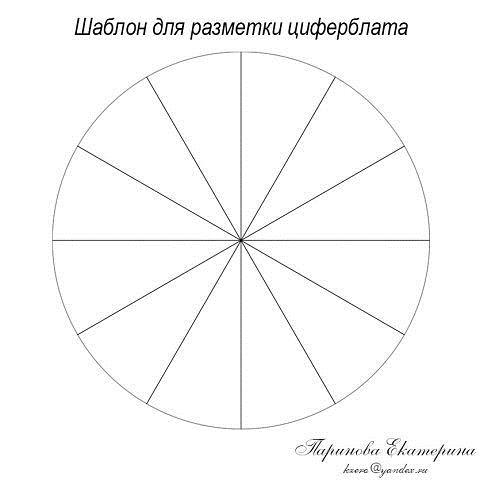  Нарисуйте круг, символизирующий временнóе жизненное пространство, где доли – Ваш возрастной интервал в 3-7 лет. Начинайте заполнять доли с момента, когда образование стало для Вас значимым. Перейдя настоящий возраст, продолжайте планировать свой индивидуальный образовательный маршрут. Последняя доля – 3 возраст – завершите многоточием. Например: 70 - … Обязательное условие – использование всех видов образовательной практики формального, неформального, информального.Тема 5.  Личностный рост и самореализация в пространстве непрерывного образованияИтоговый тест1.Образование, управляемое самой личностью, целенаправленная познавательная деятельность – это1) самообразование2) социальное образование 3) гуманизация образования 4) гуманитаризация образования2. Верны ли следующие суждения о получении образования?А. Гражданам РФ гарантируется получение бесплатного основного образования независимо от национальности, языка, вероисповедания.Б. Гражданам РФ гарантируется получение бесплатного основного образования независимо от места жительства, возраста, наличии судимости.1) верно только А 2) верно только Б 3) верны оба суждения 4) оба суждения неверны3. Определите соответствие между требованиями по организации обучения и их характеристиками.4. Непрерывное образование предусматривает:а. стимулирование постоянного самообразованияб. повышение квалификации, переподготовку для изменяющихся условий, постоянное самообразованиев. постоянное повышение квалификации5. Образование, управляемое самой личностью, целенаправленная познавательная деятельность – это1) самообразование 2) социальное образование 3) гуманизация образования 4) гуманитаризация образования6.Какое явление описано?Дискриминация человека на основании его возраста. Проявляется в готовности воспринимать адекватно и сотрудничать лишь с теми людьми, кто соответствует некоему заранее установленному критерию возраста.7.К неформальному образованию не относятся:общинные учебные центрыгруппы грамотности для взрослыхобучение трудовым навыкам, профессиональная подготовка прямо на рабочем местезаочное образование для жителей отдаленных районовкурсы обществоведения и непрерывного образования молодежи и взрослых в развитых и развивающихся странахвысшее неформальное образованиеуниверситеты8.Самообразование – этоа) процесс получения знаний и формирования умений и навыков, инициированный учащимся вне рамок системы образования в любом возрасте,б) обучение учащихся на дому со сдачей экзаменов в учебном заведении,в) подготовка к итоговой аттестации вне учебного заведения.индивидуальная познавательная деятельность, сопровождающая повседневную жизнь и не обязательно носящая целенаправленный характер – это …9. Интеграцию какой ступени обучения европейских систем образования предполагает Болонский процесс?   а. начальной;   б. средней;   в. высшей.10. Какая из европейских программ ориентирована на повышение      мобильности студентов?  а. "ЛИНГВА";   б. "ТЕМПУС";   в. "ЭРАЗМУС".11.Профессиональная подготовка учителей в вузах Великобритании и США отличается от российского высшего педагогического образования:   а. меньшей дифференциацией педагогических специальностей;   б. упором на овладение практическими знаниями, умениями и навыками, а      также на педагогическую практику;   в. большей степенью феминизации преподавательского состава.12. С чем преимущественно связывают ухудшение качества частного образования за рубежом в последние десятилетия?  а. с его консерватизмом;   б. с количественным ростом частных школ;   в. с экономическими причинами.13. В практике непрерывного образования большинства стран мира широко используется ряд нижеприведенных понятий. Дайте свое толкование каждому понятию. – adult education;– permanent education;– continuing education;– lifelonglearning;– recurrent education;– further education;– postgraduate education;– remedial education.7.4. Методические материалы, определяющие процедуры оценивания знаний, умений, навыков и (или) опыта деятельностиПринципы оценивания уровня достижений и требования, предъявляемые к аспиранту:Существует несколько факторов, которые определяют возможный подход к оцениванию.Во-первых, это работа в группах, что предполагает постоянное изменение функций и ролей каждого аспиранта на каждом учебном занятии.Во-вторых, это самостоятельная подготовительная учебная работа вне аудитории и уверенность аспиранта при ответе.Оценка должна выполнять не только фиксирующую функцию относительно формальных результатов обучения, но и работать на его (аспиранта) образовательную перспективу.Критериями оценок является уровень и динамика (положительная или отрицательная) компетентности аспирантов. Из большого ряда навыков, умений и признаков формируемых компетенций как оцениваемых результатов обучения, следует назвать следующие:- активное слушание,- аргументированное представление своей точки зрения, интерпретирование различных точек зрения,- извлечение информации из научных текстов.- высокая активность в обсуждениях на семинарах;- осмысленное отношение к заданиям для самостоятельной работы;- завершенность каждого вида самостоятельной работы;- своевременность выполнения всех видов работы.Эти же критерии применяются и при организации не только промежуточного контроля, но и при организации итогового контроля. При этом оценка, которая выставляется аспиранту на основании вышеперечисленных критериев, становится некоторым дополнением к оценке, которая выставляется на зачете. Современные требования предполагают необходимость учета результатов промежуточного контроля достижений аспирантов при выставлении итоговой оценки. В течение семестра аспирант обязан выполнить самостоятельные работы в установленный срок, готовиться к учебным занятиям и принимать участие в работе группы в течение этих учебных занятий.Допускается отсутствие на занятиях только при предоставлении официального документа, подтверждающего факт отсутствия. Только при наличии данного документа будут оценены задания, выполняемые группой во время отсутствия аспиранта и представленные им в письменной форме.Для осуществления процедур текущего контроля успеваемости и промежуточной аттестации, обучающихся могут создаваться фонды специальных оценочных средств, адаптированные для инвалидов и лиц с ограниченными возможностями здоровья и позволяющие оценить достижение ими запланированных в образовательной программе результатов обучения и уровень сформированности компетенций, заявленных в ОП. Форма проведения текущей и промежуточной аттестации для указанной категории обучающихся устанавливается с учетом индивидуальных психофизических особенностей (устно, письменно на бумаге, письменно на компьютере, в форме тестирования и т.п.). При необходимости такому аспиранту предоставляется дополнительное время для подготовки ответа на зачете. Подготовка к практическим занятиям является обязательным условием получения итоговой рейтинговой оценки за семестр не зависимо от количества накопленных баллов.Рейтинговые бонусы и штрафы могут составить до 10 баллов. Основанием для их начисления является посещаемость занятий, активность работы на них, систематичность выполнения домашних заданий и самостоятельной работы, креативность.Освоение курса предполагает участие аспиранта в содержательном межличностном диалоговом взаимодействии с преподавателем и однокурсниками на семинарах, а также серьезную самостоятельную работу по каждому разделу дисциплины.Рекомендуемые типы контроля для оценивания результатов обучения.Текущий контроль включает:- проверку вопросов семинарских занятий; -отслеживание работы аспирантов с периодической печатью и Интернетом; -проверку рефератов, эссе  и творческих работ.Итоговый контроль – помогает оценить более крупные совокупности знаний и умений, в некоторых случаях – даже формирование определенных профессиональных компетенций. Критерии и методы оценки качества образовательной деятельности обучающихся: Критерии: - знание учебного программного материала; - самостоятельное выполнение всех предусмотренных программой заданий; - усвоение основной и дополнительной литературы, рекомендованной программой;- участие  в практических, семинарских занятиях; - ориентированность в основных научных концепциях по изучаемой дисциплине;- проявление творческих способностей и научного подхода в понимании и изложении учебного программного материала;- соответствие ответа вопросу, глубина и полнота раскрытия вопроса, а также точность определения понятий, логичность, связанность, доказательность, последовательность; - посещение занятий. Основная форма: зачет. Преподаватель, реализующий дисциплину (модуль), в зависимости от уровня подготовленности обучающихся может использовать иные формы, методы контроля и оценочные средства, исходя из конкретной ситуации.8. УЧЕБНО-МЕТОДИЧЕСКОЕ И ИНФОРМАЦИОННОЕ ОБЕСПЕЧЕНИЕ 
ДИСЦИПЛИНЫ (МОДУЛЯ)а) Основная литература: 1. Галкин В.В., Модернизация российского образования: вызовы нового десятилетия. - М.: Дело, 2016. - 104 с. URL : http://www.studentlibrary.ru/book/ISBN9785774910915.html (ЭБС «Консультант студента»).Денисова О.П. Психология и педагогика. М.: ФЛИНТА, 2013. URL: http://www.studentlibrary.ru/book/ISBN9785976501126.html (ЭБС «Консультант студента»).2. Морозова Г. К. Сравнительная педагогика: учеб.-метод. пособие. М.: ФЛИНТА, 2014. URL: http://www.studentlibrary.ru/book/ISBN9785976519534.html (ЭБС «Консультант студента»).б) Дополнительная литература: 1.Арасланова, А. А. Психология и педагогика в схемах: учебное пособие. Москва: Русайнс, 2018. URL: https://book.ru/book/926432 (ЭБС «Консультант студента»).2.Абрамова О.Д., Россия в XXI веке: Политика. Экономика. Культура: Учебник для студентов вузов. - М.: Аспект Пресс, 2016. - 496 с. - URL: http://www.studentlibrary.ru/book/ISBN9785756708486.html (ЭБС «Консультант студента»).4. Борисова А.А. Конкурентоспособность и профильная занятость выпускников вузов. Новосибирск: Изд-во НГТУ, 2015. URL: http://www.studentlibrary.ru/book/ISBN9785778227422.html (ЭБС «Консультант студента»).5. Рогозин Д.М. Востребованность непрерывного профессионального образования российскими предприятиями. - М.: Дело, 2013. - 48 с. - URL: http://www.studentlibrary.ru/book/ISBN9785774909261.html (ЭБС «Консультант студента»).6. Столяренко, Л.Д. Педагогика в вопросах и ответах: учебное пособие. Москва: Проспект, 2016. URL: https://book.ru/book/918620 (ЭБС «Консультант студента»).7. Шавшаева Л.Ю., Самсоненко Л.С.  Тренинг "Развитие мотивации педагога и обучающихся как условие внедрения ФГОС". Опыт реализации персонифицированной модели повышения квалификации. М.: ФЛИНТА, 2016. URL: http://www.studentlibrary.ru/book/ISBN9785976525917.html (ЭБС «Консультант студента»).в) Перечень ресурсов информационно-телекоммуникационной сети «Интернет», необходимый для освоения дисциплины (модуля)9. МАТЕРИАЛЬНО-ТЕХНИЧЕСКОЕ ОБЕСПЕЧЕНИЕ ДИСЦИПЛИНЫ (МОДУЛЯ)Для осуществления образовательного процесса по дисциплине необходима следующая материально-техническая база:Оборудованные аудитории – столы, стулья, доска с магнитной поверхностью и набором приспособлений для крепления демонстрационных материалов, экран (на штативе или навесной);Компьютер;Мультимедиа-проектор;Наглядные пособия: фотографии, таблицы; кейсы, видеофрагменты, материалы для деловых игр и групповых дискуссий.При необходимости рабочая программа дисциплины (модуля) может быть адаптирована для обеспечения образовательного процесса инвалидов и лиц с ограниченными возможностями здоровья, в том числе в том числе для обучения с применением дистанционных образовательных технологий. Для этого требуется заявление аспиранта (его законного представителя) и заключение психолого-медико-педагогической комиссии (ПМПК).СОГЛАСОВАНОРуководитель ОПОП ВО__________________ А.М. Трещев  «___» _________ 2020  г.УТВЕРЖДАЮЗаведующий кафедрой Заведующий кафедрой ПНПО__________________ И.А. Романовская«29» апреля 2019 г.Составитель(-и)Трещев А.М., профессор, д-р пед. наук, профессор кафедры ПиНПОТарабановская Е.А., доцент, кпн, профессор кафедры ПНПОНаправление подготовки44.06.01 ОБРАЗОВАНИЕ И ПЕДАГОГИЧЕСКИЕ НАУКИНаправленность (профиль) ОПОП ОБЩАЯ ПЕДАГОГИКА, ИСТОРИЯ ПЕДАГОГИКИ И ОБРАЗОВАНИЯКвалификация «Исследователь. Преподаватель-исследователь»Форма обучениязаочная Год приема 2019Код компетенцииПланируемые результаты освоения дисциплины (модуля)Планируемые результаты освоения дисциплины (модуля)Планируемые результаты освоения дисциплины (модуля)Код компетенцииЗнатьУметьВладетьУК-1 способностью к критическому анализу и оценке современных научных достижений, генерированию новых идей при решении исследовательских и практических задач, в том числе в междисциплинарных областяхСовременные научные достижения в области непрерывного образования в современном миреГенерировать новые идеи при решении исследовательских и практических задач, в том числе в междисциплинарных областях непрерывного образованияСпособностью к критическому анализу и оценке современных научных достижений в области непрерывного образования№п/пНаименование радела, темыСеместрНеделя семестраКонтактная работа(в часах)Контактная работа(в часах)Контактная работа(в часах)Самостоят. работаФормы текущего контроля успеваемости (по темам)Форма промежуточной аттестации (по семестрам)№п/пНаименование радела, темыСеместрНеделя семестраЛПЗЛРСамостоят. работаФормы текущего контроля успеваемости (по темам)Форма промежуточной аттестации (по семестрам)1Смысл, перспективы, противоречия непрерывного образования в постиндустриальном обществе.  56Эссе 2Перспективы модернизации непрерывного образования в России516Презентация3Национальные системы непрерывного образования в современном мире516Творческое задание4Непрерывное педагогическое образование в современном мире516Творческое задание5Личностный рост и самореализация в пространстве непрерывного образования518Итоговое тестированиеИТОГО   36ИТОГО   36432ЗАЧЕТ Темы,
разделы
дисциплиныКол-во
часов                               Компетенции                               КомпетенцииТемы,
разделы
дисциплиныКол-во
часовУК -1общее количество компетенцийТема 16+1Тема 27+1Тема 37+1Тема 47+1Тема 59+1Итого 36Итого 36Итого 36Итого 36Номер радела (темы)Темы/вопросы, выносимые на самостоятельное изучениеКол-вочасовФормы работыТема 11.Принципы современного образования: всеобщность, демократизм и доступность; непрерывность; интегративность и преемственность; открытость; принцип самообразования.2.Международные документы, нормативно-правовые основы непрерывного образования6Эссе Тема 21.Современное состояние системы образования в РФ - изменение социального заказа и усиление практической направленности образования. 2.Концепция развития непрерывного образования взрослых в РФ на период до 2025 года.3. Острые проблемы непрерывного образования.6ПрезентацияТема 3Национальные особенности систем непрерывного образования (Великобритания, Франция, Германия, Швеция, США, Южная Корея, Китай, Япония).6Творческое заданиеТема 41.Современное состояние и проблемы непрерывного педагогического образования в России.2.Развитие «неформального образования» как значимый приоритет при формировании системы непрерывного педагогического образования.6Творческое заданиеТема 51. Индивидуальная познавательная деятельность.2.Тупиковые маршруты при получении образования на протяжении всей жизни.8Итоговое тестированиеНазвание образовательной технологииТемы, разделы дисциплиныКраткое описание применяемой технологииИнтерактивная лекцияТемы 1-5Мотивация. Создание ситуаций, в которых возникает желание изучать новый материал. Аспирантам демонстрируются статистические данные.Разработка способа решения проблемы. В течение 15 минут будут работать 4 подгруппы над статистикой в форме мозгового штурма. Реализация найденного решения. В результате у аспирантов будет сформирован комплекс новых знаний.Подведение итогов работы. Проведение миниопроса. Дидактические средства, используемые на занятии: Презентация, проектор, компьютер, доска, наглядные пособия.Творческое заданиеТемы 3, 4Частично регламентированное задание, имеющее нестандартное решение и позволяющее диагностировать умения, интегрировать знания различных областей, аргументировать собственную точку зрения.Презентация Тема  2Продукт самостоятельной работы аспиранта, может представлять собой сочетание текста, гипертекстовых ссылок, компьютерной анимации, графики, видео, музыки и звукового ряда, которые организованы в единую среду. Отличительной особенностью презентации является её интерактивность, то есть создаваемая для пользователя возможность взаимодействия через элементы управления.Эссе Тема 1 Средство, позволяющее оценить умение обучающегося письменно излагать суть поставленной проблемы, самостоятельно проводить анализ этой проблемы с использованием концепций и аналитического инструментария соответствующей дисциплины, делать выводы, обобщающие авторскую позицию по поставленной проблеме.ТестТема 5Система стандартизированных заданий, позволяющая автоматизировать процедуру измерения уровня знаний и умений обучающегося.Наименование программного обеспеченияНазначениеAdobe ReaderПрограмма для просмотра электронных документовMoodleОбразовательный портал ФГБОУ ВО «АГУ»Mozilla FireFoxБраузерMicrosoft Office 2013, Microsoft Office Project 2013, Microsoft Office Visio 2013Пакет офисных программ7-zipАрхиваторMicrosoft Windows 7 ProfessionalОперационная системаKaspersky Endpoint SecurityСредство антивирусной защитыGoogle ChromeБраузерFar ManagerФайловый менеджерNotepad++Текстовый редакторOpenOfficeПакет офисных программOperaБраузерVLC PlayerМедиапроигрывательWinDjViewПрограмма для просмотра файлов в формате DJV и DjVuУчебный годНаименование современных профессиональных баз данных, информационных справочных систем2019/2020Электронный каталог Научной библиотеки АГУ на базе MARK SQL НПО «Информ-систем».https://library.asu.edu.ru2019/2020Электронный каталог «Научные журналы АГУ»: http://journal.asu.edu.ru/2019/2020Универсальная справочно-информационная полнотекстовая база данных периодических изданий ООО "ИВИС". http://dlib.eastview.com Имя пользователя: AstrGU 
Пароль: AstrGU2019/2020Электронно-библиотечная система elibrary. http://elibrary.ru 2019/2020Электронная библиотека диссертаций Российской государственной библиотеки (РГБ). http://dvs.rsl.ru2019/2020Корпоративный проект Ассоциации региональных библиотечных консорциумов (АРБИКОН) «Межрегиональная аналитическая роспись статей» (МАРС) - сводная база данных, содержащая полную аналитическую роспись 1800 названий журналов по разным отраслям знаний. Участники проекта предоставляют друг другу электронные копии отсканированных статей из книг, сборников, журналов, содержащихся в фондах их библиотек.http://mars.arbicon.ru2019/2020Справочная правовая система КонсультантПлюс. Содержится огромный массив справочной правовой информации, российское и региональное законодательство, судебную практику, финансовые и кадровые консультации, консультации для бюджетных организаций, комментарии законодательства, формы документов, проекты нормативных правовых актов, международные правовые акты, правовые акты, технические нормы и правила.http://www.consultant.ru2019/2020Информационно-правовое обеспечение «Система ГАРАНТ». В системе ГАРАНТ представлены федеральные и региональные правовые акты, судебная практика, книги, энциклопедии, интерактивные схемы, комментарии ведущих специалистов и материалы известных профессиональных изданий, бланки отчетности и образцы договоров, международные соглашения, проекты законов.Предоставляет доступ к федеральному и региональному законодательству, комментариям и разъяснениям из ведущих профессиональных СМИ, книгам и обновляемым энциклопедиям, типовым формам документов, судебной практике, международным договорам и другой нормативной информации. Всего в нее включено более 2,5 млн документов. В программе представлены документы более 13 000 федеральных, региональных и местных эмитентов.http://garant-astrakhan.ru2019/2020Единое окно доступа к образовательным ресурсам http://window.edu.ru2019/2020Министерство науки и высшего образования Российской Федерации https://minobrnauki.gov.ru/2019/2020Министерство просвещения Российской Федерации https://edu.gov.ru2019/2020Официальный информационный портал ЕГЭ http://www.ege.edu.ru2019/2020Федеральное агентство по делам молодежи (Росмолодежь) https://fadm.gov.ru2019/2020Федеральная служба по надзору в сфере образования и науки (Рособрнадзор) http://obrnadzor.gov.ru2019/2020Сайт государственной программы Российской Федерации «Доступная среда» http://zhit-vmeste.ru2019/2020Российское движение школьников https://рдш.рфУчебный годНаименование международных реферативных баз данных научных изданий2019-2020Зарубежный электронный ресурс Издательства SpringerNature. 2019-2020Зарубежный электронный ресурс Elsevier ScienceDirect2019-2020Зарубежный электронный ресурс Elsevier Scopus2019-2020Зарубежный электронный ресурс Clarivate Analytics – Web of Science Core Collection  № п/пКонтролируемые разделы  (этапы) практикиКод контролируемой компетенции  (компетенций) Наименование 
оценочного средства1Смысл, перспективы, противоречия непрерывного образования в постиндустриальном обществе.  УК-1Эссе 2Перспективы модернизации непрерывного образования в РоссииУК-1Презентация3Национальные системы непрерывного образования в современном миреУК-1Творческое задание4Непрерывное педагогическое образование в современном миреУК-1Творческое задание5Личностный рост и самореализация в пространстве непрерывного образованияУК-1Итоговое тестированиеШкала оцениванияКритерии оценивания«Зачтено»Дан полный, развернутый ответ на поставленные вопросы. Ответ четко структурирован, логичен, изложен литературным языком с использованием современной терминологии. Могут быть допущены 2-3 неточности или незначительные ошибки, исправленные аспирантом.«Не зачтеноДан недостаточно полный и недостаточно развернутый ответ. Ответ представляет собой разрозненные знания с существенными ошибками по вопросам. Присутствуют фрагментарность, нелогичность изложения. Отсутствуют выводы, конкретизация и доказательность изложения. Дополнительные и уточняющие вопросы преподавателя не приводят к коррекции ответа аспиранта.Или ответ на вопрос полностью отсутствует, или отказ от ответа1.Формальное образованиеА) систематизированность обучения и целенаправленная деятельность обучающихся; обучение, организованное не в стенах учебных заведений, отнюдь не всегда осуществляемое профессиональными преподавателями (например, коллегами по работе) и вовсе не обязательно завершающееся получением общепризнанного документа об образовании.2.Информальное образованиеБ) неорганизованное обучение; приобретение информации о различных сторонах жизни через средства массовой информации, от друзей и знакомых, при посещении театра, кино, концерта, церкви, когда мы узнаем что-то новое, пусть даже это новое не всегда соответствует действительности, приблизительно или поверхностно.3.Неформальное образованиеВ) образование, приобретаемое обучающимися в специально предназначенных для обучения учреждениях; обучение осуществляется специально подготовленным персоналом; образование ведет к получению общепризнанного документа об образовании; осуществляется систематизированное обучение, то есть систематическое овладение систематизированными знаниями, умениями и навыками; обучение характеризуется целенаправленной деятельностью обучающихся.Учебный годНаименование ЭБС2019/2020Электронно-библиотечная система (ЭБС) ООО «Политехресурс» «Консультант студента». Многопрофильный образовательный ресурс «Консультант студента» является электронной библиотечной системой, предоставляющей доступ через сеть Интернет к учебной литературе и дополнительным материалам, приобретенным на основании прямых договоров с правообладателями. Каталог в настоящее время содержит около 15000 наименований. www.studentlibrary.ru. Регистрация с компьютеров АГУ